Нумерация «Актов об оказании производственных услуг» и «Реализаций товаров и услуг» должна быть сквозной.Также нумерация должна быть раздельной для документов с галочкой «Бухгалтерский учет» и без нее. Без галочки, например, будут иметь префикс «УУ», а с галочкой «БУ».В «Реализацию товаров и услуг» нужно добавить галочку «Отгружено» и «Дата отгрузки» (Тип - Дата и время). Дата отгрузки должна автоматически заполняться текущей датой при установке галочки.Также при проведении «Реализации товаров и услуг» необходимо устанавливать статус «Заказа покупателя» «Отгружен» (этот статус необходимо добавить). Статус «Отгружен» устанавливается при проведении реализации все зависимости от количества товаров (даже при частичной отгрузке).При отмене проведении проведения реализации статус заказа не меняется.Права на установку признака «Отгружено» должны быть только у роли «Отгрузка товаров».В документ «Реализация товаров и услуг» необходимо добавить реквизит «Наличие документов» (тип – справочник «Наличие документов»).В форме списка документов «Реализация товаров и услуг» требуется добавить возможность быстрой установки значений реквизитов «Отгружено» и «Наличие документов».В список Заказов покупателей и журнал Заказов покупателей необходимо добавить возможность сортировки по «Дате отгрузки».В печатные формы «Расходная накладная» документа «Реализация товаров и услуг» и «Заказ на производство» документа «Заказ на производство» требуется добавить номер заказа покупателя. Для заказа на производство номер заказа покупателя необходимо брать из первой строки. 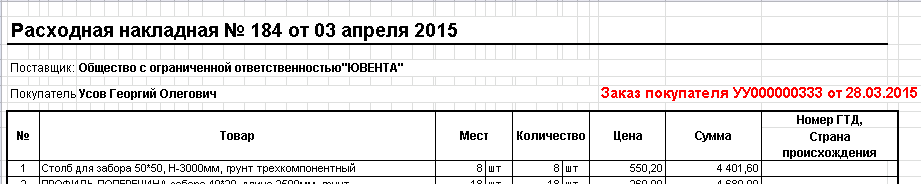 